Уведомление о проведении публичных консультаций посредством сбора замечаний и предложений организаций и граждан в рамках анализа проекта нормативного правового акта на предмет его влияния на конкуренцию Приложение 1Анкетаучастника публичных консультаций, проводимых посредством сбора замечаний и предложений организаций и граждан в рамках анализа проекта нормативного правового акта на предмет его влияния на конкуренциюОбщие сведения об участнике публичных консультаций2. Общие сведения о проекте нормативного правового актаПриложение 2Обоснование необходимости реализации предлагаемых решений посредством принятия нормативного правового акта, в том числе их влияния на конкуренцию Приложение 3ПРОЕКТП О С Т А Н О В Л Е Н И ЕАДМИНИСТРАЦИИ ВЕЙДЕЛЕВСКОГО РАЙОНАБЕЛГОРОДСКОЙ ОБЛАСТИп. Вейделевка «____»________________2023  г.                                       №_____О внесении изменений в постановление администрации Вейделевского района от 11 мая 2022 года №130В связи с организационно-штатными и кадровыми изменениями в структуре администрации Вейделевского района, руководствуясь Уставом муниципального района «Вейделевский район» Белгородской области, п о с т а н о в л я ю: Внести следующие изменения в постановление администрации Вейделевского района от 11 мая 2022 года №130 «Об утверждении состава и Положения о комиссии по оценке целесообразности отчуждения муниципального имущества»:Утвердить в новом составе комиссию по оценке целесообразности отчуждения муниципального имущества муниципального района «Вейделевский район» согласно приложению к настоящему постановлению.Заместителю начальника управления по организационно-контрольной и кадровой работе администрации Вейделевского района – начальнику организационно-контрольного отдела администрации Вейделевского района Гончаренко О.Н. обеспечить опубликование настоящего постановления в печатном средстве массовой информации муниципального района «Вейделевский район» Белгородской области «Информационный бюллетень Вейделевского района».Начальнику отдела делопроизводства, писем, по связям с общественностью и СМИ администрации Вейделевского района – Авериной Н.В. обеспечить размещение настоящего постановления на официальном сайте администрации Вейделевского района. Контроль за исполнением настоящего постановления возложить на заместителя главы администрации Вейделевского района по экономическому развитию, финансам и налоговой политики – начальника управления финансов и налоговой политики администрации Вейделевского района Масютенко Г.Н.Глава администрации Вейделевского района                                                                       А. Алексеев                                                                Приложение                                                           к постановлению администрации                                                                   Вейделевского района                                                      от «___» ___________20__г. №____                                                                                  УТВЕРЖДЕНпостановлением администрации                                                                Вейделевского районаот «____»___________ 20__ г. № _____
СОСТАВ комиссии по проведению оценки целесообразности отчуждения муниципального имущества муниципального района «Вейделевский район»____________Администрация Вейделевского районауведомляет о проведении публичных консультаций посредством сбора замечаний и предложений организаций и граждан по проекту постановления администрации Вейделевского района «О внесении изменений в постановление администрации Вейделевского района от 11 мая 2022 года №130» (наименование нормативного правового администрации Вейделевского района)на предмет его влияния на конкуренциюВ рамках публичных консультаций все заинтересованные лица могут направить свои замечания и предложения по проекту нормативного правового акта на предмет его влияния на конкуренцию.Замечания и предложения принимаются по адресу: Белгородская область, п. Вейделевка, ул. Первомайская, 1, кабинет 319, а также по адресу электронной почты: glumova_ma@ve.belregion.ru. Сроки приема замечаний и предложений: с 12.12.2023 года по 22.12.2023 года.С учетом анализа поступивших замечаний и предложений будет подготовлен сводный доклад о результатах анализа проектов нормативных правовых актов администрации Вейделевского района, действующих нормативных правовых актов администрации Вейделевского района на предмет выявления рисков нарушения антимонопольного законодательства за 2023 год (указывается отчетный год), который до 01.03.2024 (указывается год, следующий за отчетным) в составе ежегодного доклада об антимонопольном комплаенсе будет размещен на официальном сайте администрации Вейделевского района в разделе «Антимонопольный комплаенс».К уведомлению прилагаются:1. Анкета участника публичных консультаций в формате word.2. Текст проекта нормативного правового акта в формате word.3. Текст действующего нормативного правового акта в формате word (если проектом анализируемого нормативного правового акта вносятся изменения).4. Обоснование необходимости реализации предлагаемых решений посредством принятия нормативного правового акта, в том числе их влияния на конкуренцию, в формате word.Место размещения приложений в информационно-телекоммуникационной сети «Интернет» - официальный сайт администрации Вейделевского района, раздел «Антимонопольный комплаенс»: http://www.veidadm.ru/publichnye-konsultacii-v-ramkah-analiza-proektov-normativnyh-pravovyh-aktov/.Контактное лицо: Глумова Марина Алексеевна – начальник управления экономического развития и прогнозирования администрации района8(47237) 5-55-48.  Режим работы:с 8-00 до 17-00, перерыв с 12-00 до 13-00Наименование хозяйствующего субъекта (организации)Администрация муниципального района «Вейделевский район»Сфера деятельности хозяйствующего субъекта (организации)Деятельность органов местного самоуправления по управлению вопросами общего характераИНН хозяйствующего субъекта (организации)3105001092ФИО участника публичных консультацийАдминистрация муниципального района «Вейделевский район»Контактный телефон8-47237-5-55-48Адрес электронной почтыglumova_ma@ve.belregion.ru.Проект постановления администрации Вейделевского района «О внесении изменений в постановление администрации Вейделевского района от 11 мая 2022 года №130» 1. Могут ли положения проекта нормативного правового акта оказать влияние на конкуренцию на рынках товаров, работ, услуг Вейделевского района?2. Присутствуют ли в проекте нормативного правового акта положения, которые могут оказать негативное влияние на конкуренцию на рынках товаров, работ, услуг Вейделевского района?3. Какие положения проекта нормативного правового акта могут привести к недопущению, ограничению или устранению конкуренции на рынках товаров, работ, услуг Вейделевского района? Укажите номер подпункта, пункта, части, статьи проекта нормативного правового акта и их содержание.4. На каких рынках товаров, работ, услуг может ухудшиться состояние конкурентной среды в результате принятия нормативного правового акта?5. Какие положения антимонопольного законодательства могут быть нарушены?6. Какие возможны негативные последствия для конкуренции в случае принятия нормативного правового акта в данной редакции?7. Ваши замечания и предложения по проекту нормативного правового акта в целях учета требований антимонопольного законодательства:Замечания и предложения принимаются по адресу: Белгородская обл., п. Вейделевка,             ул. Первомайская, 1, каб. 319, а также по адресу электронной почты:  glumova_ma@ve.belregion.ru Сроки приема предложений и замечаний: с 12.12.2023 года по 22.12.2023 года.Проект постановления администрации Вейделевского района «О внесении изменений в постановление администрации Вейделевского района от 11 мая 2022 года №130» _____________________________________________________________________Управление экономического развития и прогнозирования администрации Вейделевского района 1. Обоснование необходимости принятия нормативного правового акта (основания, концепция, цели, задачи, последствия принятия):Статья 8.2. Федерального закона от 26 декабря 2008 года № 294-ФЗ «О защите прав юридических лиц и индивидуальных предпринимателей при осуществлении государственного контроля (надзора) и муниципального контроля2. Информация о влиянии положений проекта нормативного правового акта на состояние конкурентной среды на рынках товаров, работ, услуг Вейделевского района (окажет/не окажет, если окажет, укажите какое влияние и на какие товарные рынки):Не окажет3. Информация о положениях проекта нормативного правового акта, которые могут привести к недопущению, ограничению или устранению конкуренции на рынках товаров, работ, услуг Вейделевского района (отсутствуют/присутствуют, если присутствуют, отразите короткое обоснование их наличия):Отсутствуют№ п/пФИО члена комиссииЗанимаемая должность члена комиссии1Масютенко Галина Николаевна- заместитель главы администрации Вейделевского района по экономическому развитию, финансам и налоговой политики - начальник управления финансов и налоговой политики администрации Вейделевского района – председатель комиссии2Глумова Марина Алексеевна- начальник управления экономического развития и прогнозирования администрации Вейделевского района – заместитель председателя комиссии3Накостик Наталья Петровна- заместитель начальника отдела имущественных и земельных отношений управления экономического развития и прогнозирования администрации Вейделевского района – секретарь комиссииЧлены комиссии:Члены комиссии:Члены комиссии:4Сырых Сергей Алексеевич- заместитель начальника управления – начальник бюджетного отдела управления финансов и налоговой политики администрации Вейделевского района5Брежнева Юлия Юрьевна- заместитель начальника управления – начальник отдела имущественных и земельных отношений управления экономического развития и прогнозирования администрации Вейделевского района6Ханина Ольга Николаевна- заместитель руководителя аппарата главы администрации района – начальник юридического отдела администрации Вейделевского района7(по согласованию)- представитель министерства имущественных и земельных отношений Белгородской области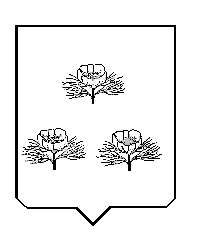 